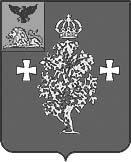 Администрация Борисовского районаУправление образования администрации Борисовского районаПРИКАЗп. Борисовка«12» мая 2021 г.									        	№ 367Об итогах проведения муниципальной акции «Отработанная батарейка»В соответствии с планом мероприятий по экологическому просвещению школьников и пропаганде бережного отношения к окружающей среде, проводимых в рамках празднования «Дня Земли», в период с 19 апреля по 19 мая 2021года прошла муниципальная акция «Отработанная батарейка». Муниципальная экологическая акция «Отработанная батарейка» посвящена празднованию «Дня Земли» и проводилась с целью повышения уровня информированности учащихся образовательных учреждений и их родителей о развитии системы обращения с отходами потребления, формированию у подрастающего поколения экологической культуры, культуры обращения с опасными отходами. В муниципальной акции приняли участие 14 образовательных организаций Борисовского района: МБОУ «Борисовская СОШ №2» - 15,95 кг;МБОУ «Борисовская НОШ имени Кирова» - 1 кг;МБОУ «Новоборисовская СОШ имени Сырового А.В.» - 5 кг;МБОУ «Стригуновская СОШ» - 11,242 кг;МБОУ «Хотмыжская СОШ» - 2,72 кг;МБОУ «Борисовская ООШ №4» - 13,2 кг;МБОУ «Березовская СОШ им. С.Н. Климова» - 2,35 кг;МБОУ «Грузсчанская СОШ» - 4,26 кг;МБДОУ «Грузсчанский детский сад» - 4,1 кг;МБДОУ «Стригуновский детский сад общеразвивающего вида» - 7,064 кг;МБДОУ - детский сад комбинированного вида «Теремок» - 10,8 кг;МБДОУ «Борисовский детский сад «Ягодка» - 4,1 кг;МБУ ДО «Борисовская детско-юношеская спортивная школа» - 2кг;МБУ ДО «Борисовская станция юных натуралистов» - 2,32 кг.В акции приняли участие 786 обучающихся и педагогов образовательных учреждений Борисовского района. В результате акции было собрано и сдано в пункты вторичного сырья 86,1 кг отработанных батареек.На основании вышеизложенного п р и к а з ы в а ю:1.	Наградить грамотами управления образования администрации Борисовского района победителей и призеров муниципальной акции «Отработанная батарейка».	Номинация: «Самая активная образовательная организация»(общеобразовательные учреждения)- МБОУ «Борисовская  СОШ №2» (руководитель Иванчук Елена Васильевна), занявшее 1 место;- МБОУ «Борисовская ООШ  №4» (руководитель Скрынник Марина Николаевна), занявшее 2 место;- МБОУ «Стригуновская СОШ» (руководитель Милова Наталья Петровна), занявшее 3 место.Номинация: «Самая активная образовательная организация»(дошкольные  образовательные учреждения)- МБДОУ - детский сад комбинированного вида «Теремок» (руководитель Рудась Нина Эдуардовна), занявшее 1 место;- МБДОУ «Стригуновский детский сад общеразвивающего вида» (руководитель Потехинския Раиса Михайловна), занявшее 2 место;- МБДОУ «Грузсчанский детский сад» (руководитель Решетняк Элеанора Викторовна), занявшее 3 место;- МБДОУ «Борисовский детский сад «Ягодка» (руководитель Андриевская Инна Викторовна), занявшее 3 место.Номинация: «Самый активный участник акции»(общеобразовательные учреждения)- Лютую Екатерину Александровну, обучающуюся 4 класса МБОУ «Борисовская СОШ  №2», занявшую  1 место;- Егорова Владимира Валерьевича, обучающегося 4 класса МБОУ «Стригуновская СОШ», занявшего  2 место;- Доронину Анну Александровну, обучающаяся 2 класса МБОУ «Стригуновская СОШ», занявшую 2 место;- Науменко Кирилла Ивановича, обучающегося 1 класса МБОУ «Борисовская ООШ №4», занявшего 3 место;- Несвитайло Олега Андреевича, обучающегося 1 класса МБОУ «Борисовская ООШ №4», занявшего 3 место.Номинация: «Самый активный участник акции»(дошкольные  образовательные учреждения)- Здоровцова Илью Евгеньевича, воспитанника старшей группы МБДОУ «Борисовский детский сад «Ягодка», занявшего 1 место;- Толмачева Романа Александровича, воспитанника разновозрастной группы МБДОУ «Грузсчанский детский сад», занявшего 2 место.2. Объявить благодарность управления образования администрации Борисовского района образовательным учреждениям, принявшим участие в муниципальной экологической акции «Отработанная батарейка».3. Контроль исполнения данного приказа возложить на заместителя начальника управления образования администрации Борисовского района Шиянову Е.Н.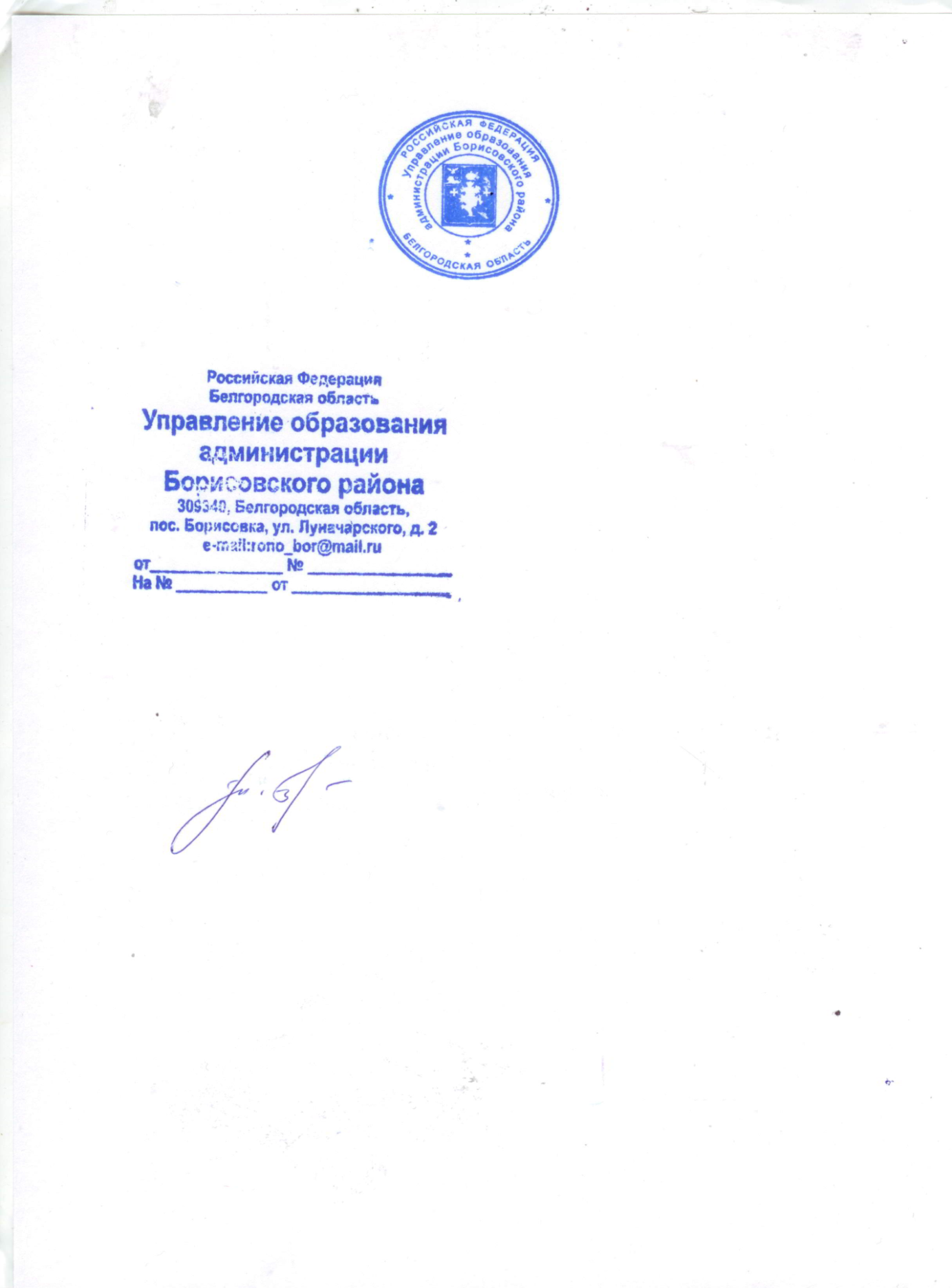 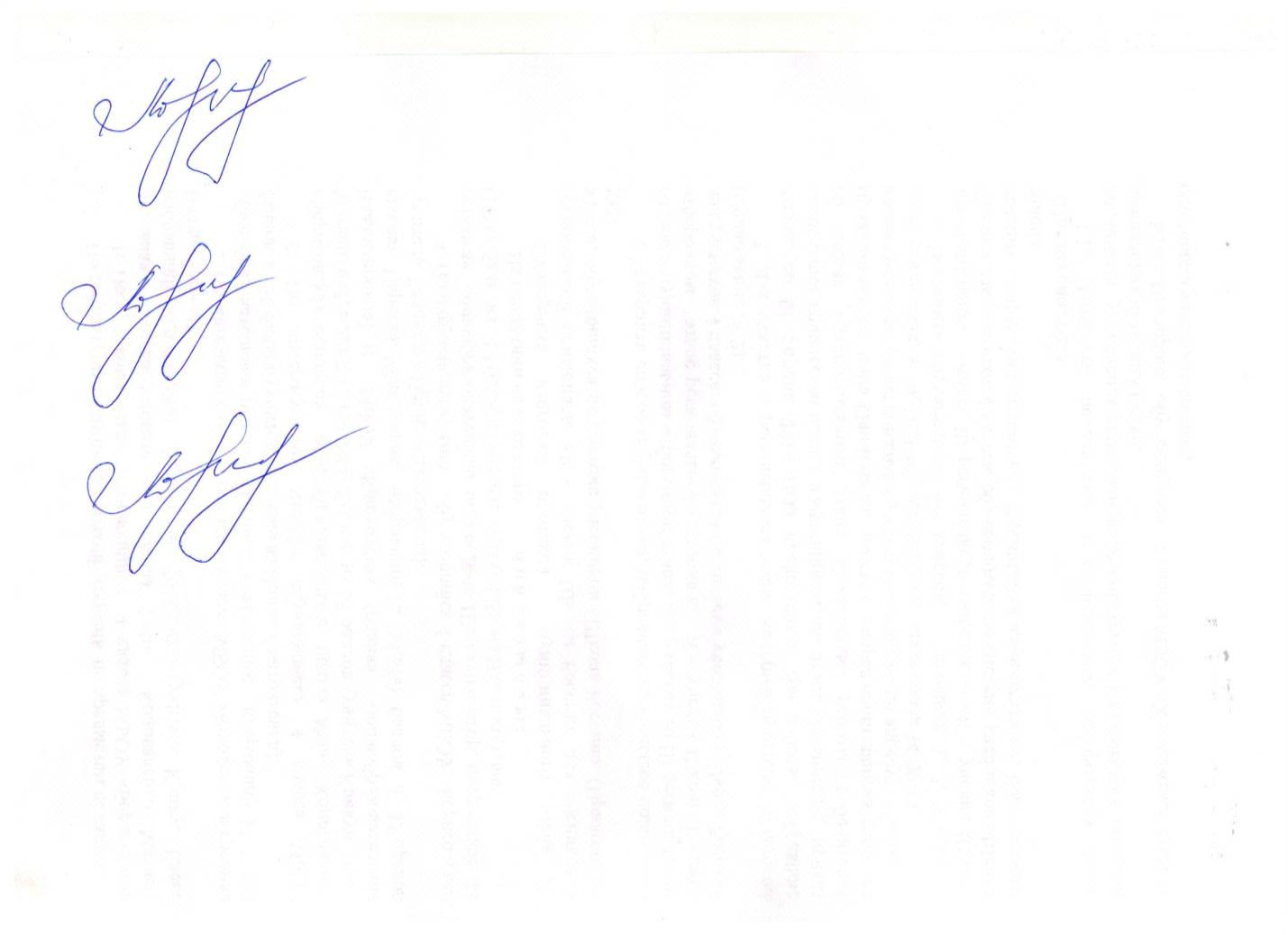 Начальник управления образованияадминистрации Борисовского района                                     Е.И. Чухлебова